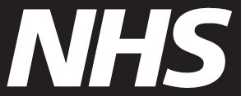 Reservar su vacunación de primavera contra COVID-19 Le invitamos a reservar su vacunación de primavera contra COVID-19. Es prioritario para la vacunación porque tiene 75 años o más (o los cumplirá antes del 30 de junio de 2024). Cómo recibir su vacuna contra COVID-19
Reserve en línea en www.nhs.uk/get-vaccineReserve en la aplicación del NHSEncuentre su centro de vacunación COVID-19 más cercano en www.nhs.uk/covid-walk-in. La última fecha en la que podrá vacunarse es el 30 de junio de 2024.Si necesita ayudaSi no puede usar Internet, llame al 119. Hay traductores disponibles. También puede usar el teléfono de texto 18001 119 o el servicio de intérpretes de lenguaje de señas británico del NHS en www.signvideo.co.uk/nhs119. Si le atienden en casa, póngase en contacto con su médico de cabecera para una visita a domicilio. Si no pueden organizarlo, busque los contactos locales para la vacunación contra COVID-19 en www.england.nhs.uk/covid-vaccination-contacts.   Para obtener esta invitación en lectura fácil y en otros idiomas y formatos, visite www.england.nhs.uk/seasonal-invites.Información adicional Vacunarse contra el COVID-19 esta primavera reducirá el riesgo de contraer enfermedades graves. Es importante que actualice su protección, ya que desaparece con el tiempo y las variantes de COVID-19 pueden cambiar. Para obtener más información sobre la vacuna, visite www.nhs.uk/covidvaccination.Si algún dato personal de esta invitación es incorrecto, puede consultar con quién ponerse en contacto en www.england.nhs.uk/covid-invite-enquiry. Le saluda atentamente,  Equipo de vacunación de NHS England
 
